Tortilla z batatów Składniki dla 4 osób: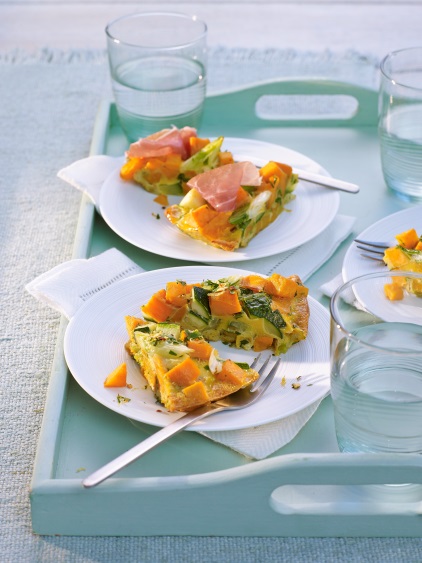 400 g batatów z Północnej Karoliny350 g cukinii8 dymek8 łodyg pietruszki6 jajek (w rozmiarze M)2 łyżki mleka20 g tartego parmezanuSól, pieprz, gałka muszkatołowa2 łyżeczki drobno startej skórki z organicznej cytryny1 łyżeczka suszonych płatków chili2 łyżki oliwy z oliwekEwentualnie 4 plasterki szynki SerranoRozgrzać piekarnik do temperatury 220 °C (termoobieg nie jest zalecany). Bataty umyć, obrać, pokroić na kostki o wielkości 2 cm. Umyć cukinię i pokroić na kawałki o długości 2 cm. Umyć dymki i pokroić na kawałki o długości 1 cm. Posiekać natkę pietruszki.Wymieszać trzepaczką jajka z mlekiem. Dodać parmezan i jedną trzecią pietruszki. Przyprawić solą, pieprzem i gałką muszkatołową. Pozostałą pietruszkę zmieszać ze skórką z cytryny i płatkami chili.Rozgrzać olej w patelni powlekanej żaroodpornej. Smażyć bataty na średnim ogniu przez 6 minut. Dodać cukinię i dymki, smażyć przez kolejne 2 minuty. Przyprawić warzywa solą i pieprzem. Zalać mlekiem wymieszanym z jajkami i ścinać przez 1 minutę. Następnie wstawić tortillę do gorącego piekarnika na środkową półkę na 15-20 minut. Ostudzić tortillę, ostrożnie wyjąć z patelni i pokroić na kawałki. Posypać mieszanką pietruszki i według uznania przybrać szynką Serrano. Tortillę można podawać na ciepło lub na zimno.Czas przygotowania: 45 minutWartość odżywcza (bez szynki) na porcję: Energia: 323 kcal/1348 kJBiałko: 16,5 gTłuszcz: 16 gWęglowodany: 26 g